The Acu-Lymph Face Toning Massage Class                                                                              (6 CE Hours for LMTs) - $175 (cups included)                                                                                           Monday, February 29, 2018 – from 10:00-5:00 (1-hour lunch break)                                                                                                         @ The Ivy Institute, Park Professional Building, 5200 Park Ave #100, Memphis TN 38119                          Approved by NCBTMB, FL, AL, MS Boards & Accepted by TN                                   Vicki Sutherland, Instructor – www.cesforlmts.comA great class for Estheticians!    The Acu-Lymph Face Toning massage teaches participants how to perform a massage technique which tones and revitalizes the face by using hydrotherapy, stretches, acupressure, lymphatic drainage and cupping techniques.   Leaves the skin feeling fresh and anew while increasing the circulation and actually toning the face muscles.    After taking the course, participants will know how to: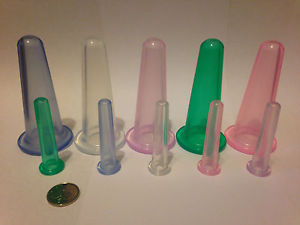 Identify the muscles of expressionIdentify meridians and respective abbreviation as related to the facial acupressure pointsEstablish protocols for the face-toning massage by knowledge of indications, contraindications and benefits of the face-toning massage;Perform a 1-hour Acu-Lymph Face Toning Massage with client supine on massage table.Register by 2/12/18 if you plan to attend                                                                                                                                                                                                                                                         Register at www.cesforlmts.com or call 901-413-2616